ТЕРРИТОРИАЛЬНАЯ ИЗБИРАТЕЛЬНАЯ КОМИССИЯ г. СУНЖАП О С Т А Н О В Л Е Н И Е3 августа 2020 г. 			                                                      № 57/130-1О досрочном голосовании на выборах депутатов представительного органа муниципального образования «Городской округ город Сунжа» второго созыва, назначенных на 13 сентября 2020 годаВ соответствии  с пунктами 1.3 и  1.4  Порядка досрочного голосования избирателей, участников референдума с применением дополнительных форм организации голосования при проведении выборов, референдумов в единый день голосования 13 сентября 2020 года утвержденного постановлением Центральной избирательной комиссии Российской Федерации от 24.07.2020 года № 260/1916-7, в целях создания условий для защиты здоровья избирателей,  участников референдума  при участии в голосовании,  максимального удобства для реализации гражданами Российской Федерации избирательных прав  Территориальная избирательная комиссия г. Сунжа постановляет:Организовать с 8 до 20 часов в течение двух дней                                         11 и 12 сентября 2020 года,  предшествующих дню голосования                               13 сентября 2020 года на выборах депутатов представительного органа муниципального образования город Сунжа досрочное голосование в помещениях для голосования и вне помещений для голосования.  Внести  в Календарный план основных мероприятий по подготовке и проведению выборов депутатов представительного органа муниципального образования  г. Сунжа в Единый день голосования 13 сентября 2020 года изменения, изложив его в редакции согласно приложению
к настоящему постановлению.3.  Направить настоящее постановление в Избирательную комиссию Республики Ингушетия и в участковые избирательные комиссии города Сунжа. Опубликовать в газете «Знамя Труда» и разместить в сети Интернет.4. Контроль за выполнением настоящего постановления возложить 
на секретаря  территориальной избирательной комиссии г. Сунжа Арчхоеву А.М.УТВЕРЖДЕНпостановлением территориальнойизбирательной комиссии г. Сунжа  от 3 августа 2020 года  № 57/130-1КАЛЕНДАРНЫЙ ПЛАНосновных мероприятий по подготовке и проведению выборов депутатов представительного органа муниципального образования в г. Сунжа в Единый день голосования 13 сентября 2020 годаПредседатель  Территориальной избирательной комиссии г. СунжаО.Б. КлиматовСекретарь Территориальной избирательной комиссии г. СунжаА.М. Арчхоева№МероприятияПримерные сроки исполненияОтветственныеМероприятия по назначению выборов.Формирование избирательных комиссийМероприятия по назначению выборов.Формирование избирательных комиссийМероприятия по назначению выборов.Формирование избирательных комиссийМероприятия по назначению выборов.Формирование избирательных комиссийНазначение очередных выборов представительного органа МОНе ранее чем за 90 дней и не позднее чем за 80 дней до дня голосования (не ранее 14 июня 2020 г. и не позднее 24 июня 2020 г.)Городской совет г. Сунжа от 18.06.2020г.Опубликование решения о назначении выборов Не позднее чем через 5 дней со дня его принятияГородской совет             г. Сунжа(газета…)Опубликование списка избирательных объединений, имеющих право принимать участие в выборах, в периодических печатных изданиях и размещение его на своём официальном сайте в сети "Интернет", а также направление списка в избирательную комиссию, организующую выборыНе позднее чем через 3 дня со дня официального опубликования решения о назначении выборовс 20.06.2020.  до 23.06.2020г.Управление Министерства юстиции Российской Федерации по Республике ИнгушетияОпубликование сведений об избирательных участках с указанием их границ, номеров, мест нахождения участковых избирательных комиссий и помещений для голосованияНе позднее чем за 40 дней до дня голосования (не позднее  3 августа 2020 г.)Глава администрации              г. СунжаОбразование избирательных участков в местах временного пребывания избирателей (при необходимости)Не позднее чем за 30 дней до дня голосования (не позднее  13 августа 2020 г.)ТИКг. СунжаФормирование  УИК на избирательных участках, образованных в местах временного пребывания избирателей из резерва составов УИК (при необходимости)Не позднее чем за 15 дней до дня голосования (не позднее 28 августа 2020 г.)ТИК г. СунжаСписок избирателейСписок избирателейСписок избирателейСписок избирателейСоставление списка избирателейНе позднее22 августа 2020 г.ТИК г. СунжаПередача первого экземпляра списка избирателей в УИКНе позднее чем за 10 дней до дня голосования (не позднее 2 сентября 2020 г.)ТИК г. СунжаСоставление и передача первого экземпляра списка избирателей в УИК при проведении досрочного голосования Не позднее дня, предшествующего дню досрочного голосованияТИК г. СунжаПредставление списка избирателей для ознакомленияЗа 10 дней до дня голосования (с 2 сентября 2020 г.) при проведении досрочного голосования – в день проведения досрочного голосованияУИКВыдвижение и регистрация кандидатовВыдвижение и регистрация кандидатовВыдвижение и регистрация кандидатовВыдвижение и регистрация кандидатовВыдвижение списков кандидатовНачало – со дня, следующего за днем опубликования решения о назначении выборов. Окончание – за 45 дней до дня голосования (до 18.00 ч.  29 июля 2020 г.)Избирательные объединенияСбор подписей в поддержку выдвижения списков кандидатовСо дня, следующего за днем уведомления избирательной комиссии о выдвижении списка кандидатов и до представления документов для регистрации Лица, собирающие подписи избирателейПредставление документов, необходимых для регистрации кандидатов, списков кандидатов в избирательные комиссииНе позднее чем за 45 дней до дня голосования до 18 часов (до 18.00 ч. 29 июля 2020 г.)Избирательные объединенияПроверка документов и принятие решения о регистрации либо об отказе в регистрацииВ течение 10 дней со дня получения документовТИКг. СунжаНаправление данных о зарегистрированных кандидатах, списках кандидатов в СМИ для опубликования.В течение 48 часов после регистрацииТИКг. СунжаСтатус зарегистрированных кандидатовСтатус зарегистрированных кандидатовСтатус зарегистрированных кандидатовСтатус зарегистрированных кандидатовПредставление в ТИК заверенной копии приказа (распоряжения) об освобождении от обязанностей на время участия в выборах (в установленных случаях)Не позднее чем через пять дней со дня регистрацииЗарегистрированные кандидатыРеализация права зарегистрированного кандидата на снятие своей кандидатурыНе позднее 7 сентября 2020 г., а при наличии вынуждающих к тому обязательств не позднее 11 сентября 2020 г.Зарегистрированные кандидатыРеализация права избирательного объединения на отзыв  выдвинутого им кандидата, списка кандидатов. Не  позднее7 сентября 2020 г.Избирательные объединенияПредвыборная агитацияПредвыборная агитацияПредвыборная агитацияПредвыборная агитацияПроведение агитацииСо дня выдвижения списка кандидатов и до 00.00. по местному времени за одни сутки до дня голосования (до 00.00 ч. 12 сентября 2020 г.)Соответствующие избирательные объединенияОпубликование сведений о размере и других условиях оплаты эфирного времени, печатной площади и представление в ТИК копии публикации вместе с уведомлением о готовности предоставить печатную площадь, эфирное время для проведения предвыборной агитацииНе позднее чем через 30 дней со дня официального   опубликования решения о назначении выборов(не позднее  21 июля 2020 г.)Редакции периодических печатных изданий, организаций телерадиовещанияОпубликование сведений о размере и других условиях оплаты работ или услуг (в т.ч. полиграфических услуг) и предоставление копии публикации вместе с уведомлением о готовности предоставить соответствующие услуги в ТИКНе позднее чем через 30 дней со дня официального  опубликования решения о назначении выборов(не позднее  21 июля 2020 г.)Организации (в т.ч полиграфические), индивидуальные предприниматели, выполняющие работы или оказывающие услуги по изготовлению печатных агитационных материаловПроведение жеребьевки по предоставлению бесплатной печатной площади в муниципальных печатных изданияхНе позднее, чем за 30 дней до дня голосования (не позднее 13 августа 2020 г.)ТИК с участием соответствующих СМИПроведение предвыборной агитации в периодических печатных изданияхНачинается за 28 дней до дня голосования и прекращается в 00.00. ч по местному времени за одни сутки до дня голосования (начало с 15 августа 2020 г., окончание – 00 ч. 12 сентября 2020 г.)Зарегистрированные кандидаты, избирательные объединенияЗапрет на опубликование в СМИ, в т.ч. в Интернете, результатов опросов общественного мнения, иных исследований, связанных с выборамиВ течение 5 дней до дня голосования, а также в день голосования (с 8 сентября по 13 сентября 2020 г.)СМИ, граждане, организацииПредставление в ТИК копий или экземпляров агитационных материаловДо начала распространения материаловизбирательные объединенияОборудование на территории избирательного участка не менее одного специализированного места для размещения агитационных печатных материалов, информационных материалов избирательной комиссииНе позднее чем за 30 дней до дня голосования (не позднее 13 августа 2020 г.)Глава администрации г. СунжаОпубликование предвыборной программы не менее чем в одном государственном или муниципальном периодическом печатном издании и размещение ее в сети «Интернет»Не позднее2 сентября 2020 г.Политические партииФинансирование выборовФинансирование выборовФинансирование выборовФинансирование выборовВыделение необходимых денежных средств из местного бюджета на подготовку и проведение выборовНе позднее чем в 10-дневный срок со дня опубликования решения о назначении выборовГлава администрации г .СунжаОткрытие специального избирательного счета, создание избирательного фонда избирательным объединением В период после подачи письменного уведомления о выдвижении и до дня предоставления документов на регистрацию в ТИКИзбирательные объединенияПредставление в избирательные комиссии финансовых отчетов о размерах, источниках формирования и расходах из избирательного фондаПервый - одновременно с документами для регистрации списка кандидатов; итоговый - не позднее 30 дней со дня опубликования результатов выборовИзбирательные объединенияПередача избирательной комиссией копий финансовых отчетов в СМИ для их опубликованияНе позднее чем через 5 дней со дня их полученияТИК г. СунжаГолосованиеГолосованиеГолосованиеГолосованиеУтверждение формы и текста избирательного бюллетеня, числа избирательных бюллетеней, утверждение порядка контроля за изготовлением избирательных бюллетенейНе позднее чем за 20 дней до дня голосования (не позднее 23 августа 2020 г.)ТИКг. СунжаПринятие решения о месте и времени передачи избирательных бюллетеней членам избирательной комиссии, разместившей заказ на их изготовление Не позднее чем за 2 дня до получения избирательных бюллетеней от соответствующей полиграфической организацииТИКг. СунжаОповещение избирателей о днях, времени и месте голосования через СМИ или иным способомНе позднее чем за 10 дней до дня голосования (не позднее 2 сентября 2020 г.), в случае досрочного голосования – не позднее, чем за 5 дней до дня такого голосованияТИКг .СунжаПередача избирательных бюллетеней участковым избирательным комиссиямНе позднее 10 сентября 2020 г., ТИКг. СунжаПроведение досрочного голосования в соответствии с Порядком досрочного голосования избирателей, участников референдума с применением дополнительных форм организации голосования при проведении выборов, референдумов в единый день голосования 13 сентября 2020 года, утвержденным постановлением Центральной избирательной комиссии Российской Федерации от 24.07.2020 № 260/1916-7Досрочное голосование проводится в течении двух дней, предшествующих дню голосования, 11 и 12 сентября с 08 до 20 часов УИКиг. СунжаГолосование в помещениях избирательных участков в день голосования С 8.00 часов до 20.00 часов местного времени 13 сентября 2020 года (в день голосования)УИКиг.СунжаПодача заявления (устного обращения) о предоставлении возможности проголосовать вне помещения для голосованияВ течение 10 дней до дня голосования, но не позднее чем за шесть часов до окончания времени голосования(с 3 сентября 2020 г. до 14-00 час. 13 сентября 2020 г.)Избиратели (в том числе при содействии других лиц)Установление итогов голосования и результатов выборовУстановление итогов голосования и результатов выборовУстановление итогов голосования и результатов выборовУстановление итогов голосования и результатов выборовПодсчет голосов на избирательном участке и составление протокола об итогах голосования на избирательном участкеПосле окончания голосования в день голосования и до установления итогов голосования без перерываУИКиг. СунжаОпределение результатов выборовНе позднее чем на 5-й день со дня голосования (не позднее 18 сентября 2020 г.)ТИКг. СунжаНаправление общих данных о результатах выборов в СМИВ течение 1 суток после определения результатов выборовТИКг. СунжаОфициальное опубликование результатов выборов, а также данных о числе голосов избирателей, полученных каждым из кандидатовНе позднее 30 дней со дня голосованияТИКг. СунжаОфициальное опубликование полных данных о результатах выборовВ течение 2 месяцевсо дня голосованияТИКг. СунжаВручение удостоверений избранным депутатамПосле официального опубликования результатов выборовТИКг. Сунжа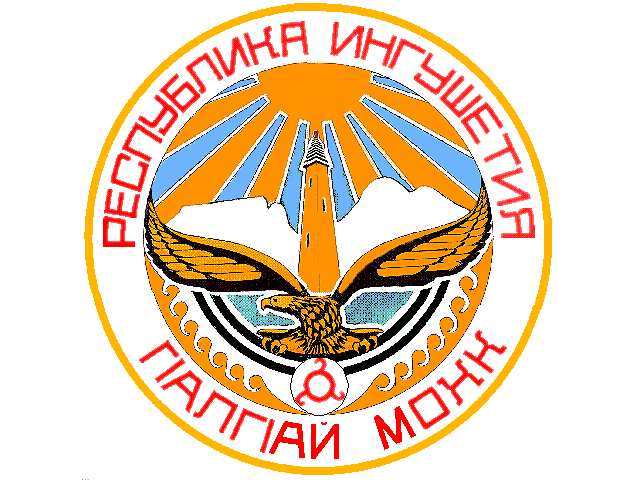 